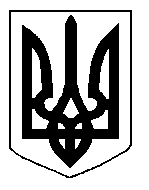 БІЛОЦЕРКІВСЬКА МІСЬКА РАДА	КИЇВСЬКОЇ ОБЛАСТІ	Р І Ш Е Н Н Я
від  28 лютого  2019 року                                                                        № 3496-67-VIIПро надання дозволу на розроблення проекту землеустроющодо відведення земельної ділянки комунальної власності воренду  Приватному акціонерному товариству «КИЇВОБЛЕНЕРГО»Розглянувши  звернення постійної комісії з питань земельних відносин та земельного кадастру, планування території, будівництва, архітектури, охорони пам’яток, історичного середовища та благоустрою до міського голови від 15 січня 2019 року №04/2-17, протокол постійної комісії з питань  земельних відносин та земельного кадастру, планування території, будівництва, архітектури, охорони пам’яток, історичного середовища та благоустрою від 15 січня 2019 року №159, заяву Приватного акціонерного товариства «КИЇВОБЛЕНЕРГО» від 28 грудня  2018 року №6204,  відповідно до ст. ст. 12, 76, 79-1, 93, 122, 123, 124 Земельного кодексу України, ч.3 ст. 24 Закону України «Про регулювання містобудівної діяльності», ст. 50 Закону України «Про землеустрій», п. 34. ч. 1 ст. 26 Закону України «Про місцеве самоврядування в Україні», міська рада вирішила:1.Надати дозвіл на розроблення проекту землеустрою щодо відведення земельної ділянки комунальної власності  в оренду Приватному акціонерному товариству «КИЇВОБЛЕНЕРГО»  з цільовим призначенням 14.02. Для розміщення, будівництва, експлуатації та обслуговування будівель і споруд об’єктів передачі електричної та теплової енергії, під 3 опорами ПЛЗ-10 кВ  за адресою:  вулиця Київська, поруч з земельною ділянкою з кадастровим номером: 3210300000:06:009:0081, орієнтовною площею  0,0019 га, за рахунок земель населеного пункту м. Біла Церква.2.Особі, зазначеній в цьому рішенні, подати на розгляд сесії міської ради належним чином розроблений проект землеустрою щодо відведення земельної ділянки в оренду для затвердження.3.Площа земельної ділянки буде уточнена при затвердженні проекту землеустрою щодо відведення земельної ділянки в оренду.4.Контроль за виконанням цього рішення, покласти на постійну комісію з питань  земельних відносин та земельного кадастру, планування території, будівництва, архітектури, охорони пам’яток, історичного середовища та благоустрою. Міський голова                                                                                                           Г. Дикий